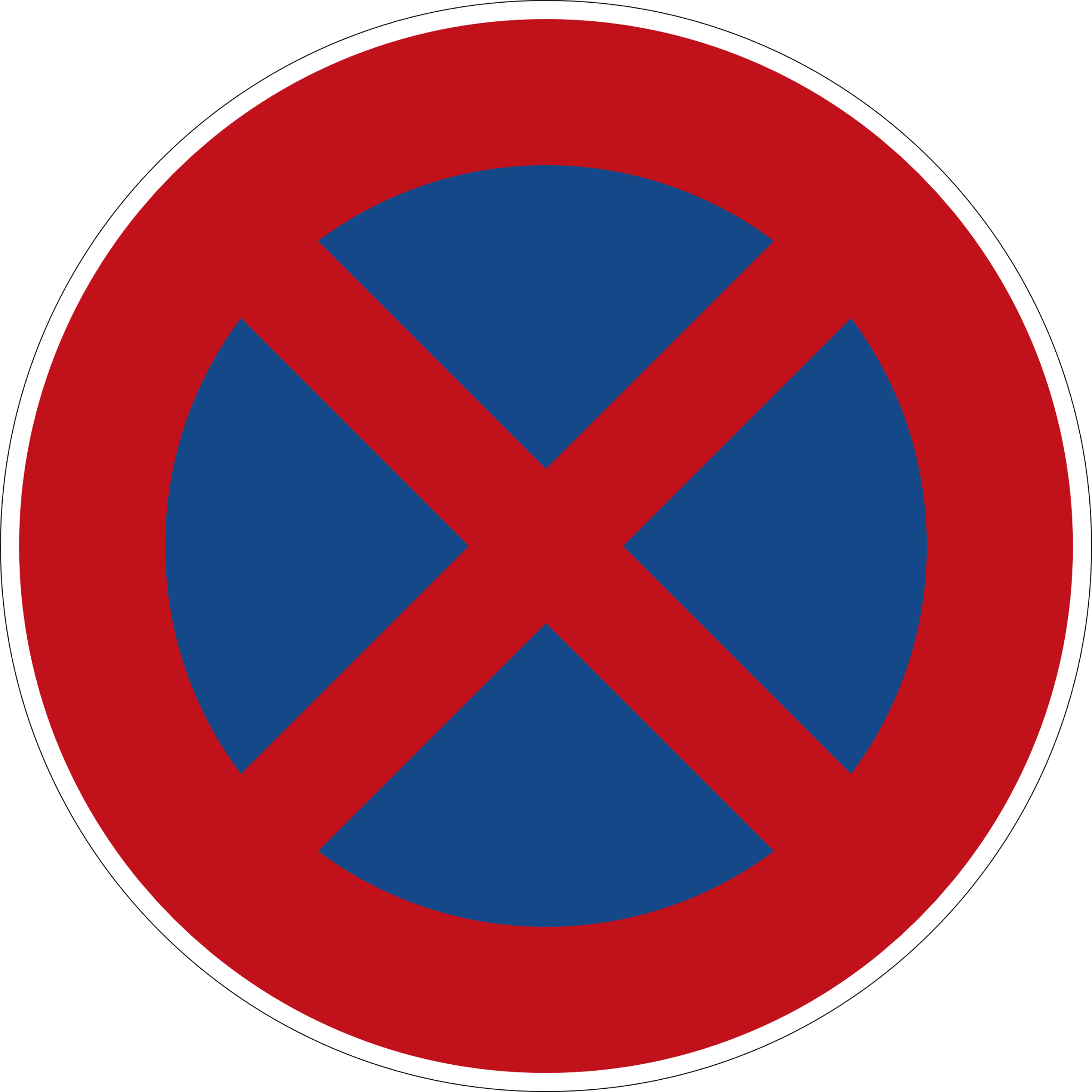 Hier ist kein Sitzplatz! Bitte Rücksicht 
nehmen.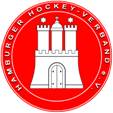 